Tot zekerheid en waarborg van teruggaafParticuliere hypotheekverstrekking in Oosterbeek (1885-1895)OS III bachelorthesis Dirk Jan van Zoestd.j.vanzoest@stundents.uu.nl24 januari 20153678210Docent A. RijpmaInleidingOp 26 juni 1889 tekende Dirk Jan van Zoest, bode te Oosterbeek, een hypothecaire obligatie. Baronesse van Balveren leende hem een kapitale som van f3500,- tegen een rente van 4 procent. Onderpand vormde een perceel grond waarop hij een woonhuis stichtte. Vanuit dit woonhuis runde hij een bodedienst tussen Oosterbeek en Arnhem. Hij kon door de hypotheek klimmen op de maatschappelijke ladder. Voorheen was hij huisknecht bij Van Balveren en haar echtgenoot van Frans Hendrik van Verschuer, die de adellijke titel van baron droeg. De stap was niet geheel vrijblijvend. Door een verhuizing van het adellijke paar verviel zijn functie als huisknecht. De baron kon door connecties een betrekking bij de Posterijen voor hem regelen, maar een bestaan als zelfstandige genoot de voorkeur.  De verandering van huisknecht in loondienst naar kleine zelfstandige betekende in sociaal maatschappelijk opzicht veel. Hij en zijn gezin behoorden sindsdien tot de middenstand.  Dit paper handelt over particuliere hypotheekverstrekkingen in het Gelderse dorp Oosterbeek. Centraal in dit paper staat de vraag in hoeverre het genoemde voorbeeld van bode Van Zoest,  uniek of juist exemplarisch was voor het eind negentiende-eeuwse Oosterbeek. Werden er in Oosterbeek tussen 1885 en 1895 vaker hypotheken verstrekt door en aan particulieren? 
	Om deze vraag te beantwoorden,  is er voor een onderzoek in drie fases gekozen. In eerste instantie wordt onderzocht hoe kredietverstrekking in de negentiende eeuw in zijn werk ging. Niet alleen hypothecaire obligaties, maar ook andere kredietvormen komen aan de orde. Hoewel de kern van het onderzoek zich richt op de Oosterbeekse situatie tussen 1885 en 1895, wordt er uitgezoomd van lokaal naar nationaal niveau. Een breder beeld van kredietverstrekking geeft meer mogelijkheden om hypotheekverstrekking in een betrekkelijk klein gebied te duiden. In het tweede deel van het onderzoek wordt weer teruggekeerd naar Oosterbeek. Er wordt antwoord gegeven op de vraag hoe Oosterbeek zich tot eind van de negentiende eeuw zich heeft en ontwikkeld en welke factoren van invloed waren op die ontwikkeling. Deze uitkomsten kunnen van belang zijn om de hypothecaire kredietvertrekking te verklaren. Het laatste onderdeel van dit paper behelst het onderzoek naar hypothecaire obligaties uit het archief van notaris Karseboom. De gegevens uit de aktes kunnen inzicht in geven in kredietverstrekkers, de schuldenaars, de hypotheeksommen en de gehanteerd rentepercentages. Op basis van de genoemde onderzoeksvragen kan bepaald worden in hoeverre de kredietverstrekking aan bode Van Zoest uniek of juist exemplarisch was in het eind negentiende-eeuwse Oosterbeek. Er heeft weinig onderzoek plaatsgevonden naar particuliere hypotheekverstrekking en de wijze waarop Nederlanders uit de lagere standen een eigen woning in bezit konden krijgen. In publicaties over hypotheekverstrekking ligt de nadruk steeds op institutionele spelers als kredietbanken en coöperaties. Deze publicaties gaan echter grotendeels voorbij een private hypotheekverstrekkers. Nader onderzoek kan het beeld hypotheekvertrekking aan het eind van negentiende eeuw nuanceren. 
	Een hypotheek biedt de mogelijkheid om een ander bestaan op te bouwen.  Onderzoek naar hypotheekverstrekking vergroot het inzicht in factoren die van invloed zijn op de levensloop en daarmee samenhangend, de sociale mobiliteit van de Nederlandse bevolking. Kredietverstrekking, eigenwoningbezit en sociale mobiliteit  krijgen ook in de eenentwintigste eeuw aandacht. Volgens onderzoek van Saunders biedt eigenwoningbezit niet alleen financiële voordelen, maar draagt het ook bij aan het welbevinden van de bewoners. Eigenhuisbezitters ervaren meer woongenot en voelen zich meer betrokken bij de gemeenschap waar zij leven. De overheid stimuleert eigenwoning bezit door hypotheekrente aftrekbaar te maken, maar probeert haar burgers tegelijkertijd te behoeden voor een hoge schuldenlast. Onderzoek naar hypotheekverstrekking in het verleden kan inzicht in deze tegengestelde belangen vergroten.Er is in Nederland gepubliceerd over institutionele hypotheekverstrekking.  Met name over de geschiedenis van het coöperatieve bankwezen zijn meerdere publicaties verschenen. Deze hebben echter vooral betrekking op het begin van de twintigste eeuw. Particuliere hypotheekverstrekking daarentegen, krijgt nauwelijks aandacht. Buiten Nederland zijn twee recente publicaties. Julia Levy heeft onderzoek gedaan naar de rol van de notaris bij kredietvertrekking in de negentiende-eeuws Mexico. In een publicatie van Hoffman, Postel-Vinay en Rosenthal werd de particuliere kredietverstrekking in Parijs tussen 1690 en 1840 onderzocht. In beide publicaties wordt de bemiddelende rol van de notaris benadrukt. Hij bracht niet alleen vraag en aanbod bij elkaar, maar beschikte als notaris ook achtergrondinformatie van de schuldenaars. Zo wist hij of er nog meer schulden uitstonden en was hij op de hoogte van de liquiditeit van de kredietontvangers. Over sociale stratificatie en mobiliteit in de negentiende eeuw is veel gepubliceerd. Boudien de Vries schreef in Electoraat en Elite over de sociale structuur en mobiliteit in Amsterdam. Er zijn verschillende manieren waarop stratificatie is vormgegeven en afgebakend. De Vries ziet vanaf 1867 een kentering in de sociale mobiliteit als gevolg demografische en economische ontwikkelingen. Vanaf dat moment werd het mogelijk om als ambachtsman zelfs door te dringen tot de gegoede burgerij. Met name tussen 1874 en 1884 zijn de groeimogelijkheden aanzienlijk vergroot. In de tien jaar die daarop volgden, nam die groei af, maar bleven de klimmers op de sociale ladder op hun positie. Er was dus geen sprake van daling. De Vries heeft de census als uitgangspunt genomen in haar studie. Zij stelt dat sociale mobiliteit los gezien moet worden economische mobiliteit, terwijl dat volgens haar in onderzoek nog te vaak gelijk wordt gesteld. Henk van Dijk, Joop Visser en Emmy Wolst hebben onderzoek gedaan naar regionale verschillen in sociale mobiliteit. Uit hun onderzoekt blijkt dat er in Nederland geen positieve correlatie is waar te nemen tussen industrialisatie en de stijging van opwaartse mobiliteit. Er werden voor dit onderzoek vijf verschillende gebieden bestudeerd: Rotterdam als snel groeiende havenstad; Hillegersberg als dorp in de nabijheid van een stad; Zuid-Holland als agrarisch gebied, de door Maas en Waal geïsoleerde Bommelerwaard; en tenslotte Eindhoven dat zich kenmerkte als snel groeiende industriestad. Maas en Schulz hebben in 2010 onderzoek gepubliceerd over de relatie tussen rol van beroepen en opleiding en de sociale mobiliteit. Maas, Mandemakers en Van Leeuwen hebben op basis van de Historisch Steekproef Nederland levenslopen beschreven van Nederlanders tussen 1850 en 2000. 
	Het onderzoek heeft betrekking op een geografisch klein gebied: het Gelderse dorp Oosterbeek.  Het is van belang om een goed beeld te schetsen van het Oosterbeek van het eind van de Negentiende Eeuw om de hypotheekverstrekking aldaar beter te begrijpen. Over Oosterbeek als schildersdorp en strijdtoneel in de Slag om Arnhem zijn veel titels verschenen. Publicaties over de geschiedenis van Oosterbeek buiten die twee genoemde fenomenen zijn beduidend minder voor handen. Het meest uitgebreide werk betreft Van een groene zoom aan een vaal kleed  van E.J. Demoed. Dit is in de jaren vijftig van de vorige eeuw geschreven, maar wordt in recentere publicaties steeds aangehaald. Demoed beschrijft nauwgezet de ontwikkeling die het dorp in periode van de middeleeuwen tot de Tweede Wereldoorlog doormaakte.
	Hypothecaire Obligaties vormen een centrale rol in dit onderzoek. In Nederland is sinds 1838 bij wet vastgelegd dat alleen een hypotheekakte die door een notaris is opgemaakt, rechtsgeldig is. In dergelijke akte staat veel informatie die voor dit onderzoek relevant is. Zo worden de namen en beroepen van zowel de hypotheeknemer als de schuldenaar vermeld, wordt de hypotheeksom en interest aangegeven, en is er een nauwkeurige omschrijving van het onderpand. Voor dit onderzoek zijn  hypothecaire obligaties geanalyseerd die in de periode tussen 1885 en 1895 door notaris Isaac Karseboom zijn opgesteld. Hij had zijn standplaats in Oosterbeek. Ter afbakening zijn alleen de hypotheken meegenomen waarbij minimaal één van de comparanten woonachtig was in Oosterbeek, of waarbij het perceel waarop de hypotheek is gevestigd zich bevond in Oosterbeek. Het onderzoek is uitgevoerd in drie hoofdstukken. Het eerste hoofdstuk is bedoeld om een beeld te schetsen van kredietverlening aan het eind van de negentiende eeuw. De nadruk in dit paper ligt op hypothecaire obligatie. Om deze financieringsvorm beter te onderzoeken, is het echter van belang om ook alternatieve kredietmogelijkheden uit te lichten.  Het tweede hoofdstuk brengt de lezer naar het dorp Oosterbeek. In wat voor een omgeving werd er gewoond en geleefd? Hoeveel mensen woonden, waar bestonden ze van? Wat kreeg Oosterbeek mee van de industrialisatie, toerisme?  In het derde hoofdstuk komt het archiefonderzoek aan de orde. Er wordt ingegaan op het materiaal en de onderzoeksmethode en uiteraard worden de uitkomsten geanalyseerd. In de conclusie worden de uitkomsten van het archiefonderzoek gekoppeld aan de context zoals die in de eerste twee hoofdstukken is behandeld. Kredietverstrekking aan het eind van de negentiende eeuw
	Zoals in de inleiding wordt aangegeven, kon huisknecht Van Zoest grond aanschaffen en een huis bouwen door kapitaal dat hij middels een hypothecaire obligatie had verkregen. Er was sprake van een geldverstrekker binnen zijn netwerk. Om te kunnen beoordelen in hoeverre het verkrijgen van krediet voor de aankoop van grond of onroerend problematisch was voor hen die zich op de maatschappelijke ladder beneden middenstand bevonden, is het van belang een beeld te hebben van de kredietmogelijkheden in de negentiende eeuw. In dit hoofdstuk worden financieringsvormen genoemd die in de negentiende voor handen waren. 
Geschiedenis hypotheekbanken	De hypotheek, een kredietvorm waarbij de schuldeiser aanspraak kan maken op onderpand van de schuldenaar, vindt haar oorsprong in klassieke oudheid. Binnen de Nederlandse geschiedschrijving krijgen hypotheekbanken weinig aandacht. Emmy Janssens heeft vanuit een juridische invalshoek een beknopte biografie van de Nederlandse hypotheekbanken geschreven. Ze heeft zich bij haar werk voornamelijk op contemporaine bronnen gebaseerd. Volgens Janssens kan mr. Ph. J. Bachiene als eigenlijke grondlegger van de Nederlandse hypotheekbanken gezien worden. Hij zag in Duitsland dat hypothecaire kredietverstrekking de landbouw en nijverheid stimuleerde en poogde dit idee ook in Nederland te introduceren. Hij deed in 1840 een voorstel bij Koning Willem I, maar die had er tegen zijn verwachtingen in, weinig belangstelling voor. Bachiene, op zoek naar meer regionale medestanders, benaderde vervolgens de Rotterdamse Kamer van Koophandel, maar ook die zag weinig heil in zijn plan. Volgens de Kamer was het noch nuttig, noch nodig. In  de denkbeelden van de ambtenaren van de Kamer van Koophandel en ook daarbuiten, was het kredietverstrekking niet juiste middel om de landbouw en nijverheid te stimuleren. Het werd zelf als gevaarlijk gezien. Het idee dat alleen onbelaste goederen als echte rijkdom gezien kon worden heerste op dat moment nog. De noodzaak ontbrak volgens betrokkenen ook omdat er altijd wel een private geldschieter gevonden kon worden. De auteur vermeldt dat er tot de jaren ‘60 van de twintigste een groot taboe rustte op onroerend goed dat op krediet was aangeschaft. Hypotheekbanken ontvingen van hun klanten vaak het verzoek om post in een blanco enveloppe te versturen. 
	Bachiene liet zich niet uit veld slaan. Hij richtte zich langdurig op met name agrariërs. Hij bezocht landbouwkundige congressen waar zijn plan met meer enthousiasme werd onthaald. Het bijeenbrengen van een startkapitaal was echter problematisch. ‘De zuinige Nederlanders’ lieten het volgens Janssens afweten. Bachiene belandde uiteindelijk bij het Amsterdamse zaken- en financiewezen. Hij kwam daar in contact met Samuel Sarphati die een invloedrijke rol had binnen de Vereniging van Volksvlijt. Die organisatie overwoog ook de oprichting van een hypotheekbank. Mede door de steun van Sarphati werd in het voorjaar van 1861 de Nationale Hypotheekbank opgericht. 
	Er lagen vier principes ten grondslag aan de Nationale Hypotheekbank. Ten eerste zou kredietverlening plaatsvinden op basis van eerste hypotheken. Het tweede uitgangspunt vormde uitbetaling die in de vorm van pandbrieven zou geschieden. Daarnaast zou er sprake zijn van een collectieve aansprakelijkheid van de hypotheekportefeuille ten opzichte van de pandbriefhouders. Als vierde principe werd maximalisering van het bedrag van uitstaande pandbrieven nagestreefd. Tot 1880 vond het initiatief van Bachiene slechts twee maal navolging, in 1864 en 1877 werden respectievelijk de Rotterdamsche en Hollandsche Hypotheekbank opgericht. Pas toen na 1880 de industrialisatie en urbanisatie op gang kwam, begon het hypotheekbankwezen zich te ontwikkelen. Eind negentiende eeuw telde Nederland ruim dertig hypotheekbanken. Zoals Janssens beschrijft, richtten de eerste hypotheekbanken zich vooral op de landbouw en nijverheid. Hypotheekverstrekking aan particulieren was in deze niet uitgesloten, maar leek niet voor de hand liggend te zijn, vooral als het ging om de lagere standen. Microkrediet	 Heidi Deneweth, Oscar Gelderblom en Joost Jonker publiceerden in 2014 een onderzoek naar microkrediet in negentiende-eeuws Nederland. Het onderzoek sluit aan bij het debat over de werking van hedendaagse microkredieten in ontwikkelingslanden. Hoewel dit paper zich richt op grote kredieten, namelijk hypotheken, is een oriëntatie op microkredieten wel relevant. Bij zowel microkredieten als bij hypotheken speelt de gedachte dat de lening resulteert in opwaartse sociale mobiliteit. Het artikel van Deneweth et el. verschaft daarmee inzicht in de financieringsmogelijkheden voor de onder- en lagere middenklasse.Pandjeshuizen	In Nederland konden al sinds de middeleeuwen kleine kredieten worden verkregen bij commerciële pandjeshuizen. Tegenover de toegankelijkheid van deze kredietvestrekkers stonden ook nadelen. Er werden vaak woekerrentes gehanteerd en wie zijn verpande goed weer terug wilde vorderen werd door pandjesbazen vaak dwarsgezeten. Gedurende de hele negentiende eeuw poogden plaatselijke overheden deze misstanden aan te pakken door zich zelf op de kredietmarkt te begeven en pandjeshuizen te reguleren door middel van onder andere renteplafonds. De publieke leenbanken kregen in de negentiende eeuw een steeds groter aandeel, te koste van private banken. In het laatste kwartiel van de negentiende eeuw daalde het aantal leningen. In 1890 stond voor ongeveer 6 miljoen gulden aan leningen uit. Per hoofd van de bevolking was dit een bedrag van ongeveer 2 gulden, een bedrag waar een arbeider in die tijd twee dagen voor moest werken. Ondanks toezicht en inmenging van de overheid waren de rentes bij leenbanken hoog. De Amsterdamse Leenbank hanteerde rentes tussen de 12 en 16 procent. Vanwege een aandeel vaste kosten, lag de rente bij kleine kredieten hoger dan bij grote. 
	Deneweth et al. stellen dat deze vorm van kredietverstrekking geen wezenlijke bijdrage leverde aan sociale mobiliteit of ontsnapping uit armoede. De kleine kredieten werden hoofdzakelijk gebruikt voor consumptie,  niet om te investeren in bijvoorbeeld een woning of een bedrijf.  Hulpbanken	Hulpbanken voorzagen de middenklasse van kortlopend krediet. Met name vanaf de jaren 1840 groeide de populariteit van deze financieringsvorm. De kredieten werden voornamelijk gebruikt als middel om een bedrijf op te starten of uit te breiden. Er werden specifieke eisen gesteld aan deze kredietvorm. De potentiële leners werden onderworpen aan een screening. De hulpbanken wilden een inschatting maken van de ondernemende capaciteiten. Zo moest men bij de  hulpbank van Utrecht kunnen lezen en schrijven om in aanmerking te komen voor krediet.  Daarnaast moest er iemand garant staan voor de lening. Er werd tevens een strak terugbetalingsschema gehanteerd. De looptijd van een krediet was doorgaans niet langer dan een jaar. Hiermee was deze kredietvorm minder geschikt voor de financiering van een woning, omdat de prijs van een woning te hoog was om in één jaar terug te betalen.
	spaarbanken	Spaarzaamheid was één van de burgerlijke deugden uit de negentiende eeuw. Hoewel in dit paper de nadruk ligt op kredietverstrekking ten bate van de aanschaf van grond of een onroerend goed, is dit aspect toch van belang. Vanuit het idee van het beschavingsoffensief werden allerlei initiatieven genomen om het sparen te stimuleren. In eerste instantie was er een grote rol weggelegd voor de Nutsspaarbanken, die opgericht werden door de lokale afdelingen van de Maatschappij tot Nut van ’t Algemeen.  Joost Dankers, Jos van der Linden en Jozef Vos hebben in 2001 monografie over de geschiedenis van spaarbanken in Nederland uitgebracht. In het begin van de negentiende eeuw richtte men zich vooral op ambachtslieden en kleine zelfstandigen. Zij konden door te sparen investeringen doen en waren minder kwetsbaar bij tegenslagen. 
	De spaarbanken hanteerden vaak een maximum saldo om te voorkomen dat het beleggingsvoorzieningen werden voor renteniers. Het maximum saldo varieerde afhankelijk van de bank tussen de 500 en 1000 gulden. De doelgroep werd in loop van de eeuw verder uitgebreid. De banken gingen zich volgens Dankers et el. ook richten op mensen uit de lagere sociale klassen. Ook fabriekseigenaren stimuleerden hun werknemers om te sparen, door spaarbankboekjes met een startsaldo te verstrekken. Vanaf de jaren 1880 begon sparen populair te worden. Het totale spaarsaldo steeg van in dit decennium van nauwelijks 50 miljoen naar bijna 200 miljoen gulden. Deze explosieve groei had twee oorzaken. Ten eerste stegen de reële inkomens waardoor er vooral onder meer geld vrijkwam om opzij te zetten. Ten twee werd in 1881 Rijkspostspaarbank opgericht. Hierdoor werd de toegankelijkheid van de spaarbank enorm verbeterd. Voorheen waren spaarbanken beperkt geopend. Men moest tijd vrijmaken om een spaarbank te bezoeken. Vooral het feit dat men niet direct over het spaartegoed maakte potentiële spaarders terughoudend. De Rijkspostspaarbank maakte gebruik van het netwerk van postkantoren dat aan het eind de negentiende eeuw steeds verder werd uitgebreid. Deneweth et al. stellen dat spaarbanken maar een kleine bijdrage hebben geleverd aan het vergroten van de opwaartse sociale mobiliteit. Voor de middengroepen onder de bevolking werd het risico op neerwaartse mobiliteit wel aanzienlijk kleiner doordat de spaarrekening fungeerde als een buffer bij tegenslagen. Ten aanzien van het centrale thema van dit onderzoek, is dit punt van belang. Een levensloop zonder grillen als gevolg van tegenslagen, zou de potentiële hypotheekverstrekker vertrouwen kunnen geven. Conclusie	Er waren in de negentiende eeuw verschillende manier om aan krediet te komen. Voor het armste deel van de bevolking werd krediet vooral ingezet voor consumptie. De lagere middenklassen hadden ook de mogelijkheid om krediet in te zetten om te investeren. Voor een hypothecair krediet was lagere middenklasse vooral aangewezen op particuliere hypotheekverstrekkers. Nieuwkomers aan de VeluwezoomIn dit hoofdstuk ligt focus op het dorp Oosterbeek. Het onderpand van de hypothecaire obligatie die aanleiding vormde voor dit onderzoek, bevond zich in Oosterbeek. Van Zoest vestigde zich er met zijn gezin wonen en voerde vanuit deze plaats een bodedienst op Arnhem. In dit hoofdstuk wordt een beeld geschetst van het dorp zoals het er rond 1889 uitzag en was samengesteld. Hoe heeft Oosterbeek zich tot het eind van de negentiende eeuw ontwikkeld en welke factoren van invloed waren op die ontwikkeling? Was het voor Van Zoest een gunstige vestigingsplaats?’t zal ras een stad zijnDe negentiende-eeuwse schrijver Jacob van Lennep (1802-1862) verbleef regelmatig in Oosterbeek. In 1868 verzuchtte hij in onderstaand gedicht dat Oosterbeek niet meer was, zoals hij het ooit kende.Ach beste vriend! Waar ik mijn schreden wendde
  ’t zij op of neer,
Het Oosterbeek dat ik tevoren kende,
  Bestaat niet meer.
Het was eenmaal hier een uitgestrekte heide,
  Maar schaars gebouwd,
Toen stuitte ’t oog alleen, waarheen ’t  weidde,
  Op’t verre woud.
En thans voorbij is al wat mij voor dezen
  Hier had bekoord.
Een dorp – ’t zal ras een stad zijn – is verrezen
  In deze oord.
Geen heide meer, maar villa’s zie ‘k, gebouwen
  Vierkant en geel
Ons overal belemmrend in’t beschouwen 
  Van ’t landtafreel.Van Lennep overdreef nogal. Van volbouwen was nog allerminst sprake, maar toch was zijn waarneming dat het dorp in het midden van de negentiende eeuw sterk veranderde juist. Oosterbeek, gelegen aan de westelijke Veluwezoom, kenmerkt zich door grote hoogteverschillen die het gevolg zijn van de voorlaatste ijstijd. Vanaf het dorp kijkt men neer op de Neder-Rijn en de daarachter gelegen Overbetuwe. Van Lennep mocht dan teleurgesteld zijn, op veel tijdgenoten oefende Oosterbeek een grote aantrekkingskracht uit. Vermogenden uit andere delen van Nederland kochten er stukken grond, en lieten er landhuizen bouwen en parken aanleggen. Zo kocht bijvoorbeeld schrijver Jan Kneppelhout in 1848 landgoed de Hemelse Berg,  waar hij een park met vijvers en tuinen liet aanleggen door de Amsterdamsche tuinarchitect Henri Copijn. Kenmerkend voor Kneppelhout was dat hij zijn park niet omheinde. Het park was op die manier toegankelijk voor de gehele Oosterbeekse bevolking. Oude grondVeel grond was tot het begin negentiende eeuw in handen van slechts een paar eigenaren die weinig binding hadden met de plaatselijke bevolking. Demoed noemt onder andere De Sint Nicolai Broederschap en de Dienst der Domeinen. Daarnaast was er veel grond in bezit van de erfgenamen van de oorspronkelijke bewoners van de Heerlijkheid Rosande.  Voor zover de grond gebruikt werd had deze vooral een landbouwfunctie. 
	In negentiende eeuw veranderde veel grond van eigenaar. Eén van de redenen om de grond te verkopen was benarde economische situatie van het rijk. Om inkomsten te genereren werd daarom een deel van de domeinen verkocht aan particulieren.  De motieven van de andere eigenaren zijn niet bekend, maar het is goed mogelijk dat de verkoop van overheidsgrond zorgde stijgende belangstelling. De stijgende vraag zou geleid kunnen hebben tot stijgende grondprijzen, waardoor de verkoopopbrengsten aantrekkelijker werden.  De auteurs van Oosterbeek in het begin van de 20e eeuw bespeuren een typische ontwikkeling: Het kadastrale landschap veranderde van een overzichtelijk geheel in oude situatie met een paar grote spelers, in een lappendeken met allerlei verschillende eigenaren. Vervolgens bracht de gegoede burgerij opnieuw orde in dit landschap door te verkavelen en ontstonden er wederom uitgestrekte landgoederen. De auteurs wekken hierdoor wel de indruk dat Oosterbeek alleen uit landgoederen bestond. Dit was allerminst het geval. De grondbelastingplans van Oosterbeek uit  jaren 1880,  geven aan dat zich tussen de landgoederen ook veel percelen van allerlei formaten bevonden die in handen waren van veel verschillende eigenaren. 
	De landgoederen waren wel van grote invloed op het beeld en de ontwikkeling van Oosterbeek. De villa’s waar Van Lennep over schreef werden in de nabijheid van de landgoederen gebouwd. Burgers die niet vermogend genoeg waren om eigen landgoed aan te leggen, konden wel een pand laten bouwen of betrekken in de nabijheid van die landgoederen. Uit recent onderzoek naar de burgerlijke cultuur en standsbesef  in de negentiende eeuw blijkt dat het ruimtelijke aspect van aanzienlijk belang was. Burgers die niet tot de elite behoorden, bijvoorbeeld de hogere middenstand, konden meeliften op de uitstraling van hun buren. Een ander vestigingsmotief was de aanwezigheid van de zandgrond. Volgens de inzichten van die tijd droeg zandgrond, in tegenstelling tot veen of klei, bij aan een goede gezondheid.. Daarnaast was de ligging ten opzichte van de provinciehoofdstad Arnhem en de spoorlijnen zeer gunstig. Oosterbeek beschikte over twee treinstations: Oosterbeek-Hoog, aan de spoorlijn tussen Arnhem en Utrecht en Oosterbeek-Laag dat Oosterbeek met Nijmegen verbond.  Toenemende vraag naar goederen en diensten
	Het dorp Oosterbeek veranderde in de tweede helft van de negentiende eeuw. De landbouw ging een steeds kleinere rol spelen. De komst van burgers die een hogere levensstandaard gewend waren, leidde tot een grotere vraag naar goederen en diensten. Hierdoor werd Oosterbeek ook voor vaklieden en winkeliers interessant als vestigingsplaats. In 1846 telde Oosterbeek 1550 inwoners en 270 huizen. In 1890 waren die aantallen verdrievoudigd. Oosterbeek was een volwaardig dorp geworden met 4380 inwoners en ongeveer 900 huizen. Oosterbeek beschikte over een groot winkelaanbod en verschillende eet- en drinkgelegenheden. Aalbers stelt dat de nieuwe inwoners niet direct zorgden voor een grotere afzetmarkt voor de Oosterbeekse middenstand. Voedsel en personeel werd vanuit de plaats van herkomst meegenomen. Dit zou met name het geval kunnen zijn bij families die alleen in de zomermaanden in Oosterbeek verbleven. In de adresboeken uit de negentiende eeuw zijn ook de zomerbewoners opgenomen, voorzien van een markering. Het ging echter maar om aantal van vijftien adressen. Aalbers baseert zich in zijn redenering op hetgeen bij één familie plaatsvond. IndustrieIndustrie bestond er in Oosterbeek nauwelijks. Er stonden een aantal molens en een beetwortelsuikerfabriek in de nabijheid van station Oosterbeek-laag. De fabriek vormde overigens wel de aanleiding tot de aanleg van dit station. In 1894 werkten er 300 man.  Hierbij moet wel de kanttekening geplaatst worden dat de suikerindustrie vooral in maanden september tot met november actief is. De fabriek vormde daarmee geen vaste inkomensvoorziening voor de arbeiders. De afwezigheid van grootschalige industrie had een tweeledig effect op het dorp. Enerzijds bleef een grote concentratie van laaggeschoolde arbeiders uit, anderzijds bleef de omgeving door de afwezigheid van bijvoorbeeld grote schoorstenen esthetisch aantrekkelijk voor toeristen en vermogenden. DemografieIn Oosterbeek werden net als in veel andere Nederlandse dorpen en steden adresboeken uitgegeven. Naast naam en adres verschaffen deze boeken ook andere in informatie over een de bewoners, bijvoorbeeld de beroepen. In de boeken tot met 1880 werd ook vermeld of de bewoner kiesrecht had. Dit werd gemarkeerd met een asterix die voor de naam werd geplaatst. Omdat er in 1880 nog sprake was van censuskiesrecht, verschaffen adresboeken ook informatie over de inkomens. Hierbij moeten wel kanttekeningen geplaatst worden. Alleen mannen hadden kiesrecht, dus ook al was een vrouw zeer vermogend en droeg ze veel belasting af, dan nog was ze niet kiesgerechtigd. Daarnaast werden in adresboeken alleen de hoofbewoners vermeld. Adresboeken geven daarom slechts een globaal beeld van de samenstelling. Dat er in 1890 geen sterretjes meer te vinden zijn, kwam door de afschaffing van het censuskiesrecht in 1887. 
	Het valt op dat in het negentiende-eeuwse Oosterbeek een beroep niet garant stond voor een bepaald inkomen. Er waren landbouwers die wel over de inkomensdrempel kwamen, maar ook die er onder bleven. Datzelfde gold voor tuinmannen, huisschilders, tappers, timmerlieden, winkeliers, schoenmakers en ook onder de arbeiders waren verschillen waar te nemen. Ook inwoners zonder beroep, dit betroffen meestal renteniers, hadden in enkele gevallen geen kiesrecht. Vrouwen werden steeds als mejuffrouw of weduwe aangeduid, waarmee deze categorie kan worden uitgesloten. In het volgende hoofdstuk ga ik verder in op de sociale status van beroepen.
	conclusie	Terug naar de centrale vraag: In hoeverre was de stap van mijn overgrootvader om een bestaan op te bouwen een buitenkans of juist exemplarisch voor die tijd. Gezien de ontwikkeling in Oosterbeek kan daar een tweeledig antwoord op worden geven. Door de groei van het dorp is het aannemelijk dat ook de behoefte aan bodediensten tussen Oosterbeek en Arnhem steeg. De stap van een zeker bestaan als huisknecht naar een minder zeker bestaan als zelfstandig expediteur was minder groot omdat situatie in het dorp betrekkelijk gunstig leek. Welgestelde burgers die huizen lieten bouwen en grote tuinen lieten aanleggen in Oosterbeek gaven hem in zekere zin ook een onderpand. Zij hadden de intentie om zich voor lange tijd in Oosterbeek te vestigen en vormden daarmee de zekerheid dat er voor langere tijd vraag zou zijn naar zijn diensten. Onderzoeksresultaten	In het eerste hoofdstuk is duidelijk geworden dat verkrijgen van krediet voor de bouw of aanschaf van een woning voor Nederlanders uit de lagere klassen alleen mogelijk was middels een hypothecaire lening die door particulieren werd verstrekt. Huisknecht Van Zoest had binnen zijn netwerk iemand die zowel het vertrouwen als het vermogen had om kapitaal uit lenen. Op basis was kwantitatief onderzoek, ga ik na of deze situatie uitzonderlijk, of gangbaar was. Hypothecaire obligatiesVoor dit onderzoek heb ik gebruik gemaakt van de notariële archieven die beschikbaar zijn bij het Gelders Archief.  De wettelijke taak van een notaris is het opmaken van akten van handelingen of feiten die personen in hun onderlinge relatie met elkaar aangaan. De akten hebben een bijzondere rechtskracht omdat de notaris er wettelijke waarborgen aan verbindt. Kortom: wat er in een notariële akte staat, moet voor waar worden aangenomen. Bij het passeren van een akte zijn er altijd twee getuigen aanwezig.In een hypothecaire obligatie werd de datum, het jaartal en aktenummer vermeld. Dan volgde de naam de notaris en zijn standplaats. Van de schuldenaar en schuldeiser werden de volledige namen en voornamen en beroepen vermeld. In sommige situaties was één van de betrokkenen niet zelf aanwezig, maar werd hij of zij gemachtigd. Bij vrouwen werd genoteerd of ze al dan niet gehuwd en meerderjarig waren. Dan volgde het hypotheekbedrag in guldens en het rentepercentage,  de momenten en de wijze waarop afgelost en interest betaald moest worden. Meestal gebeurde dat bij de kredietverstrekker aan huis. 'Tot zekerheid en waarborg van teruggaaf' werd onroerend goed 'ter hypotheek gesteld'. In de beschrijving was men meestal erg volledig. Bijvoorbeeld in een hypothecaire obligatie van Teunis Gazenbeek, meester stukadoor en Maria Sanders, meerderjarig, ongehuwd en zonder beroep, een 'huis en erf met tuintje aan de Annastraat' vastgelegd. Ook de kadastrale legger en de afmetingen werden vermeld. In de periode van 1885 tot en met 1895 was Isaac Karseboom de enige notaris op de westelijke Veluwezoom, het gebied tussen Arnhem tot Wageningen. Het is daarom aannemelijk dat de meeste inwoners gebruik maakten van zijn diensten. Er passeerden zowel hypotheken met private als institutionele kredietverstrekkers. De mogelijkheid dat laatstgenoemden de voorkeur hadden voor een notaris in een grote stad als Arnhem is aanwezig omdat in Arnhem grotere kantoren gevestigd waren. Om uit te sluiten dat Oosterbekers die hypotheekkrediet verkregen bij een publieke aanbieder, de hypotheek vaker lieten passeren bij een Arnhemse notaris, is er een steekproef van vijftien akten uitgevoerd. Van de Anhemse notarissen Van Eck, Mols en Castendijk zijn de repertoria geraadpleegd. Van Van Eck zijn de eerste hypothecaire akten uit 1885 bekeken. Hieruit blijkt dat alle akten betrekking hadden op particulieren. Uit 1890 is het repertorium van notaris A. Moll doorgenomen. Van de eerste vijf akten is er bij twee sprake van een hypotheekbank. Tenslotte was bij eerste vijf hypotheken die in 1895 bij B.F. Castendijk passeerden, drie keer een hypotheekbank betrokken. In slechts één van vijftien akten was er sprake van Oosterbeekse comparanten. Op basis van de steekproef is vast te stellen dat er ook in Arnhem tussen particulieren hypothekenkredieten werden verstrekt, maar dat het aandeel institutionele vertrekkers groter was dan in Arnhem, en dat Oosterbekers sporadisch gebruik maakten van Arnhemse notarissen. De akten van notaris Karseboom, geven ondanks een lichte ruis die door provinciehoofstad wordt veroorzaakt, wel een goed beeld van de hypotheekverstrekking in Oosterbeek. Ik heb alleen die aktes geanalyseerd waarvan minimaal één van de comparanten woonachtig was in Oosterbeek. In sommige gevallen was de schuldenaar woonachtig in een andere woonplaats, maar bevond het onderpand zich wel in het betreffende dorp. Het is waarschijnlijk dat de betrokkene zich wel ging vestigen in Oosterbeek.  Naast de hypothecaire obligaties zijn ook transportakten meegenomen waar een hypotheek aan verbonden was.  Waarschijnlijk uit praktische overwegingen werd er, ondanks dat het om twee verschillende overeenkomsten ging, één akte opgesteld. Het was niet vanzelfsprekend dat de verkoper dan ook de hypotheeknemer was, al kon dat wel het geval zijn. In enkele gevallen werd, de op het onroerende goed rustende hypotheek, overgenomen door de koper, maar er was ook vaak sprake van heel andere partij die voor de financiering zorgde. De archieven van notaris Karseboom zijn niet geïndexeerd of gecategoriseerd. De verschillende akten zijn chronologisch geordend in banden van steeds één jaargang. Van de 2095 akten die tussen van 1885 tot en met 1895 zijn opgesteld, voldeden er 167 aan deze criteria. Van deze aktes zijn steeds het aktenummer, de datum, de namen en beroepen van de kredietverstrekker en ontvanger, de hypotheeksom, het rentepercentage en de kadastrale aanduiding van het onderpand geïnventariseerd. Bij een drietal akten is geen rentepercentage aangetroffen. In de berekeningen die betrekking hebben op rentepercentages zijn deze niet meegenomen. Om tot een antwoord op mijn onderzoeksvraag te komen zijn vooral de beroepen interessant. Het beroep dat iemand uitoefent zegt iets over de plaats op sociaal-maatschappelijke ladder. Boudien de Vries geeft in haar onderzoek naar sociale mobiliteit aan dat het beroep een veel gebruikt instrument is om de sociale positie te meten, maar noemt ook een aantal haken en ogen. Het aanzien van een beroep is door sociologen vast te stellen door bijvoorbeeld enquêtes uit te voeren. Voor een historicus vervalt die optie omdat een enquête niet met terugwerkende kracht uitgevoerd kan worden. Om beroepen op een prestigeschaal te plaatsen is het volgens de Vries niet reëel om een zeer verfijnde indeling te maken. Het heeft haar voorkeur om naast beroep, ook de belastinggegevens te betrekken. Ze stelt dat sociale en economische mobiliteit zelfs los van elkaar gezien kunnen worden. In mijn onderzoek heb ik ondanks de opmerking van de Vries alleen gebruik gemaakt van beroepen. De reden hiervoor is vooral praktisch van aard. Het is zeer complex, zo niet onmogelijk om van meer dan driehonderd personen informatie te verkrijgen over inkomen. Het laatste adresboek waarin de stemgerechtigden zijn genoteerd is uitgegeven voor in 1880, dus vijf jaar voor de onderzoeksperiode. 
	Kees Mandemakers heeft een opsomming gemaakt van verschillende stratificatiemethodes die gebruikt zijn om de status van de beroepen in te schalen. Het model van Van Tulder leent zich om de personen die voorkomen op hypothecaire obligaties behapbaar in te schalen, al blijven er twistpunten. De status van de beroepen is gebaseerd op een enquête die begin jaren zestig van de twintigste eeuw is uitgevoerd en waar meer dan 500 respondenten aan deelnamen. De beperking hiervan is dat er een beeld uit die tijd geprojecteerd wordt op een periode die daar bijna 100 jaar voor lag. Hoewel de notaris de beroepen vrij nauwkeurig heeft omschreven, ontbreekt in de omschrijving soms wel informatie die noodzakelijk om het model van Van Tulder volledig te volgen. Van Tulder deelt landbouwers in drie verschillende categorieën in. Hij onderscheidt grote landbouwers, middelgrote en kleine landbouwers. In de aktes wordt alleen ‘landbouwer’ vermeld. Om het model volledig te volgen, zou gekeken moeten worden naar bijvoorbeeld de hoeveelheid bouwland die in bezit was. Dit is binnen de akte maar deels te achterhalen. De oppervlakte van het onderpand werd wel vermeld, maar het is niet bekend of de landbouwer op al zijn bezittingen een hypotheek had. Het is zelfs onwaarschijnlijk dat dit het geval was. Een soortgelijk probleem doet zich voor bij arbeiders. Tulder deelt de arbeider in drie verschillende categorieën in. Ook bij vaklieden is dat het geval. Er werd door de notaris onderscheid gemaakt tussen bijvoorbeeld timmermannen en meester timmermannen, maar ook deze beroepen zijn in drie groepen onder te brengen. In het vorige hoofdstuk behandelde ik de kiesgerechtigden die in de adresboeken werden vermeld. Uit die informatie bleek dat er incidenteel arbeiders waren die kiesgerechtigd waren, terwijl meerdere meester vaklieden niet over die censusgrens kwamen. 
tabel 1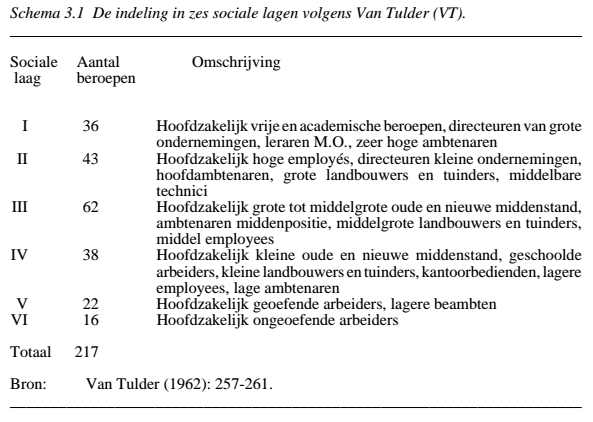 De lijst van Van Tulder heb ik om deze reden verder vereenvoudigd. De categorieën I, II, en III heb ik samengevoegd tot groep A, categorie IV en V tot groep B, de ongeschoolde arbeider, categorie VI heeft de aanduiding C gekregen. In tabel 2 wordt per jaar aangegeven hoeveel hypotheken er werden verstrekt. In de eerste kolom de worden de verschillende categorieën schuldeisers en schuldenaars weergegeven. Bij een hypotheek met de aanduiding ‘A-B’ betreft hypotheekverstrekker iemand uit de A-categorie en de hypotheekontvanger iemand uit de B-categorie. De ‘I’ staat voor institutionele hypotheekverstrekker of -ontvanger. Als de categorie onbekend is, wordt deze aangegeven met een ‘O’. 
	In totaal is in de periode van 1885 tot en met 1895 voor 531.975 gulden aan hypotheken verstrekt. In de meeste gevallen werd krediet verstrekt door leden uit de A-categorie aan leden uit de B-categorie, gevolgd door hypotheken waarbij zowel de verstrekker als de ontvanger uit de B-categorie kwamen. Dit patroon is zowel te zien in het totaal aantal hypotheken als de totale hypotheeksom. Er werden maar weinig hypotheken verstrekt aan personen uit de C categorie. Het ging om een totaal van twaalf hypotheken. Hoewel er wat haken en ogen aan de wijze van categorisering zaten, is wel duidelijk dat arbeiders ondanks dat ze door Van Tulder  in meerde categorieën waren ondergebracht, in dit onderzoek in geen enkel geval tot kredietverstrekkers behoorden. De groep die volgens het gehanteerde stratificatiemodel,  sociaal gezien tot hoogste stand behoorde, verstrekte overigens ook de meeste hypotheken. 
	In grafiek 2 is goed te zien dat in de categorie B-B het hypotheekbedrag per hypotheek lager ligt vergeleken met de categorie A-B. Dit is waarschijnlijk te herleiden naar het feit dat er in de A categorie mee kapitaal beschikbaar was. Tabel 2. Aantal hypotheken naar categorie schuldeiser en schuldenaargrafiek 1	grafiek 2	In grafiek 2 is te zien dat de jaarlijkse hypotheeksommen over de elf jaar die onderzocht zijn, geleidelijk groeien, al zijn er wel fluctuaties zichtbaar. De verdeling naar categorie laat weinig patronen zien. Mogelijk wordt dit veroorzaakt door enkele grote hypotheeksommen, tegen een betrekkelijk kleine hoeveelheid gegevens.    Rente	De gehanteerde rentepercentages liggen de gehele onderzochte periode tussen de 2,5 en 5 procent. Zoals onderstaande spreidingsdiagram (grafiek 3) laat zien, lijkt er geen sprake te zijn van correlatie tussen de hypotheeksom en het gehanteerde rentepercentage. In Deneweth et al. werd aangeven dat bij kleinere leningen de rente doorgaans hoger was omdat vaste kosten bij het afsluiten van een lening niet afhankelijk van de geleende som was. Middels een hogere rente kon dit gecompenseerd worden. Dit patroon is bij de onderzochte hypotheken niet terug te vinden. De gemiddeld gehanteerde rente lijkt de eerste jaren hoger te liggen. Dit kan ook veroorzaakt zijn door het lage aantal hypotheken in het begin van onderzoeksperiode. Hierdoor is de kans op vertekening groter. (zie grafiek 4)Grafiek 3 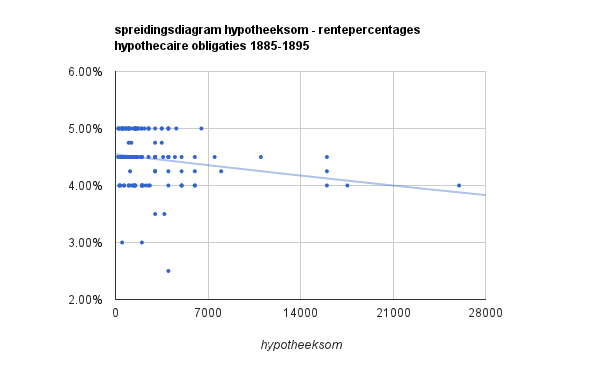  Grafiek 4Nutsspaarbank
	Er werden vier hypotheken verstrekt door de Nutsspaarbank in Oosterbeek. In Spaarbanken in Nederland wordt aangegeven dat het doel van deze banken was om spaarzaamheid onder de lagere standen te bevorderen.  Het is bijzonder dat juist deze bank een lening vestrekt. Blijkbaar bestonden er ook ‘deugdzame’ kredieten. De ontvangers waren twee landbouwers, één plantsoenwerker en één tuinman. Hoewel het slechts om vier hypotheken gaat, is het wel typisch dat het lieden betrof die beroepsmatig letterlijk binding met de grond en gewas hadden. In de negentiende werd deze arbeid als zeer deugdzaam gezien. Er werden in het laatste kwart van de negentiende eeuw zelfs wedstrijden voor arbeiders georganiseerd om ook in de vrije tijd de liefde voor alles wat groeit en bloeit te stimuleren. Het is mogelijk dat men vanuit die optiek vertrouwen had in deze vier mannen. Opmerkelijke hypotheekverstrekkers
	Gedurende de onderzochte periode  zijn er bepaalde namen die regelmatig betrokken waren als hypotheeknemer. Als eerste Jan Kneppelhout (1814-1885), of beter geformuleerd, de erven van Jan Kneppelhout. Hij vestigde zich sinds 1853 permanent in Oosterbeek waar hij in 1847  landgoed De Hemelsche Berg had aangekocht. In de literatuur wordt hij vaak aangemerkt als weldoener. Hij en zijn vrouw Martha van Braam zorgden er in ieder geval voor dat er twee scholen gesticht werden. Ook schonk hij het dorp Oosterbeek haar eigen concertzaal en steunde diverse kunstenaars door hen onderdak aan te bieden en schilderijen van hun af te nemen. In de periode tussen 1885 en 1895 werden er 7 hypotheken aangenomen, met een totale waarde van f18.300. De rentepercentages waren doorgaans een half procent lager dan het gemiddelde van 4,5% . Uitzondering daarop vormde de twee hypotheekakten die werden opgesteld toen Jan Kneppelhout nog in leven was. 
	Matthijs Sanders uit Renkum is een andere naam die veel voorkomt in de onderzochte hypotheekakten. De succesvolle fabrikant uit Renkum bleek over voldoende vermogen te beschikken, om naast zijn dorpsgenoten veel Oosterbekers van kapitaal te voorzien. In zes hypotheken die tezamen f19000 bedroegen leende hij steeds aan vaklieden als timmermannen, schilders en broodbakkers. H.C.J. Erkens, een Oosterbeekse journalist die ook publiceerde over oud Oosterbeek schreef dat Sanders erg geboeid was door techniek, mogelijk dat hij daarmee ook meer sympathie had voor vaklieden, al is dit uiteraard niet te herleiden. Naamgenoot Maria Sanders uit Arnhem had geen beroep, maar beschikte over de financiële middelen om vijf verschillende Oosterbekers een zes hypotheken te verstrekken. Naar alle waarschijnlijkheid was het een manier om haar vermogen te laten renderen. In een periode van zeven jaar leende ze f10000,-  Het betrof, één arbeider, twee meester vaklieden, een aannemer en iemand die eveneens een niet arbeidzaam bestaan leidde.   ConclusieToen ik mij voor eerst verdiepte in mijn familiegeschiedenis was ik onder de indruk van de mogelijkheid die Barones van Balveren  mijn overgrootvader bood door een grote bijdrage te leveren aan de financiering van een nieuw op te bouwen bestaan. Op basis van publicaties over hypotheken in de tweede helft van de negentiende eeuw leek er inderdaad  sprake te zijn van een unieke situatie.  Althans, er werd in de literatuur steeds vermeld dat het verkrijgen van een hypotheek voor iemand uit de lagere klasse, problematisch was. Deze  situatie vormde de aanleiding tot de oprichting van hypotheekbanken en coöperaties.  Het onderzoek naar hypothecaire obligaties die in de periode van 1885-1895 passeerden bij notaris Karseboom uit Oosterbeek laat een ander beeld zien.  Het merendeel van de gepasseerde hypotheken vond plaats tussen particulieren. In slechts zestien van de 167 hypotheken is er sprake van een hypotheekbank, spaarbank of een verzekeringsfonds die een hypotheek verstrekt. Het onderzoek laat zien dat een hypotheek ten behoeve van de aanschaf van een woning niet uniek was. Mensen uit verschillende standen leenden elkaar bedragen variërend van f300,- tot f30.000,-  Het is mogelijk dat de huidige onderzoeken te veel de nadruk hebben gelegd op het belang van de institutionele hypotheekverstrekking. Veel, ook wetenschappelijke publicaties, zijn opgebouwd rondom een jubileum van een bank, of het ontstaan van een nieuw. Banken en coöperaties hebben de eigenschap dat ze tastbaar zijn. Ze komen op, ze gaan te onder. Het ‘systeem’ van onderlinge hypotheekverstrekkingen heeft die eigenschap niet. Het nodigt hierdoor minder snel uit tot onderzoek.De onderzochte periode industrialiseerde Nederland. Oosterbeek leek vooral de lusten en veel minder de lasten van die industrialisatie te ervaren. De samenstelling van het dorp was bijna harmonieus te noemen. Demografisch gezien week het af van regio’s met grootschalige industrie die in Oosterbeek wegbleef. Hierdoor ontbrak ook een grote groep fabrieksarbeiders. Arbeiderswijken ontbraken nagenoeg in Oosterbeek.  De ligging van Oosterbeek,  maakte het dorp interessant voor vermogenden uit het Westen zoals de Familie Kneppelhout en Fangman. Zij brachten geld in het dorp, en zorgden dat er geld in omloop kwam. De onderzoeksvraag is beantwoord. Uiteraard roept het antwoord nieuwe vragen op. De onderzochte hypotheken verschaffen in dit onderzoek geen inzicht in de sociale mobiliteit.  Ook het verkrijgen van krediet voor onroerend zegt weinig over de effecten op de levensstandaard. Een studie naar de financiële levensloop van meerdere kredietontvangers zou dit inzicht kunnen vergroten. Een ander aspect heeft betrekking op de rol van de notaris als bemiddelaar en beoordelaar van de betrouwbaarheid van de comparanten die Levy en Hoffman hebben onderzocht in respectievelijk Mexico en Frankrijk. In hoeverre Nederlandse notarissen, en Karseboom in het bijzonder,  deze rol ook hadden is in onvoldoende mate onderzocht. Tenslotte is het onderzoek zowel geografisch als chronologisch kleinschalig uitgevoerd. Het is daarom wenselijk om het onderzoeksgebied in die twee dimensies uit te breiden. LiteratuurAerts, Remieg  en Henk te velde (red.) De stijl van de burger. Over Nederlandse burgerlijke 	cultuur vanaf de Middeleeuwen  (Kampen 1998)Colvin, Christopher L. "Interbank competition and financial stability: the case of Dutch 	cooperative	 banks in the early twentieth century." The Economic History 	Society 51.Dankers, Joost,  Jos van der Linden en Jozef Vos, Spaarbanken in Nederland, ideeën en 	organisatie, 1817-1990 (Amsterdam 2001)Deneweth, Heidi, Oscar Gelderblom, and Joost Jonker. "Microfinance and the Decline of 	Poverty: Evidence from the Nineteenth-Century Netherlands."Journal of Economic 	Development 39.1 (2014): 79-110.Dijk, Henk van, Joop Visser, and Emmy Wolst. "Regional differences in social mobility patterns in the Netherlands and between 1830 and 1940." Journal of social history (1984): 435-452.Heidi Deneweth, Oscar Gelderblom en Joost Jonker “Microfinance an the decline of 	poverty: Evidence from the nineteenth-century Netherlands” In Journal of Economic 	Development Volume 29, Nummer 1, maart 2014Demoed, E. J. "Van een groene zoom aan een vaal kleed." De geschiedenis van de dorpen 	Oosterbeek, Wolfheze, Doorwerth, Heelsum en Renkum (1953)Elisinga, M.G. Eigen Woninngbezit onder Lage-Inkomensgroepen (Delft 1994) Erkens H.C.J.  Uit de de oude doos, verhalen over vijf dorpen in het groen. Doorwerth 	Heelsum Oosterbeek Renkum Wolfheze (Oosterbeek 1997)Furnee, P.H.  Plaatsen van beschaafd vertier, Standsbesef en Cultuur in Den Haag  1850-	1890 (Amsterdam 2012) Helsloot, John,  Floralia in Nederland in het laatste kwart van de negentiende eeuw 	(Amsterdam 1990)Janssens, Emmy A. Hypotheekbanken, een verdwijnend verschijnsel? (Amsterdam 1992)Lambrecht, T., “English Individualism and Continental Altruism? Servants,  	Remittances, and Family Welfare in Eighteenth-Century Rural Europe,” European 	Review of Economic History, 17, 190-209. (2013)Leeuwen van, Marco HD, and Ineke Maas. "Historical studies of social mobility and 	stratification." Annual Review of Sociology 36 (2010): 429-451.Levy, Juliette. "Notaries and Credit Markets in Nineteenth-Century Mexico."Business 	History Review 84.03 (2010): 459-478.Loos, Wiepke , Gekleurd Grijs , Johannes Kneppelhout (1814-1885) en Gerard Bilders 	(1838-	1865) 	Brieven en dagboek (Zwolle 2009) Maassen H.A.J.  Tussen Commercieel en Sociaal Krediet, de Ontwikkeling van de Bank van 	Lening in Nederland van Lombard tot Gemeentelijke Kredietbank (Hilversum 1994) Mijnhardt, W.W. , A.J. Wichers, Om het algemeen volksgeluk. Twee eeuwen particulier 	initiatief 1784-1984. Gedenkboek ter gelegenheid van het tweehonderdjarig bestaan 	van de Maatschappij tot Nut van ’t Algemeen (Edam 1984)Rooijen, M. van, ‘De vergroening van de Hollandse Steden’,  Holland, Regionaal Historisch 	Tijdschrift jaargang 24, 4 (1992),227-239Sluyterman, Keetie, Joost Dankers, Jos van der Linden, Jan Luiten van Zanden: Het 	coöperatieve alternatief - Honderd jaar Rabobank 1898-1998. (Den Haag 1998)“Standen en klassen in de negentiende eeuw” in Bijdragen en Mededelingen van het 	Historisch Genootschap. Deel 74. 1960 34-52Stynen, Andreas. "Vrienden van den grond: natuur en arbeiderstuinen als wapens tegen 	moreel verval."  In Christianne Smit (red) Fatsoenlijk Vertier (Amsterdam 2008) Zijlstra,  Bonica, Nederlandse Tuinarchitectuur 1850-1940: Waard om beschermd te worden 	(Amsterdam 1986)Geraadpleegde archieven Gelders Archief 0168 Notariële archieven 1811-1926 	Inventarisnummer 3973 - 3983  I. Karseboom 1885-1895;	inventarisnummer 7347 repertorium F.W.L. van Eck 1883-1888; 	inventarisnummer 7373, repertorium A.Moll 1883-1898;	inventarisnummer 7325, repertorium B.F. Castendijk 1892-1900.BijlageOverzicht van gegevens van geraadpleegde aktes. (Gelders Archief 0168 Notariële archieven 1811-1926 Inventarisnummer 3973 - 3983  I. Karseboom 1885-1895)klassetotalen18851886188718881889189018911892189318941895A-A1302102103202A-B665754191045610A-C621000200001B-A300200100000B-B4923405296549B-C610100000121C-A000000000000C-B000000000000C-C000000000000I-A301100000100I-B1200020124102I-C000000000000A-I200000100001O702103010000totalen167101615611172217151226Aktedatumsoort akteverstrek-ker/ transport doorberoepklasseontvanger/ transport aanberoepklassebedragrente per-centageperceel-nummer6715.6.1885h.o.Jnse Borgstein - huishoudster, WageningenAGijsbertus GielinghwagenmakerB1.5005,00%C11107016.6.1885h.o.Jan KneppelhoutlandeigenaarAPieter Wilhelm FoekenwinkelierB8005,00%D17118130.6.1885h.o.Jan KneppehoutlandeigenaarABernardus EijmersarbeiderC2.5005,00%D1544, D2312, D2313832.7.1885h.o.Johanna Hendrika Maria Utermark e.v. Evert Hugo Scheltema Gajuszoonzonder beroepAHendrik Uljee schilderB6.5005,00%D27348712.7.1885h.o.Jannes de WinkelrentenierALouis HekierrearbeiderC1.0005,00%D2626 16628.11.1885h.o.Bartholomeus GeutjeskasteleinBHendrik Jan WijmertimmermanB2.5005,00%D2497, C1137 16830.11.1885h.o.Jahannes Hendrikus Magerschipper, te ArnhemBBerend WijkamparbeiderC1.0005,00%C1104, C11051731.12.1885h.o.Gerrti Jan WijershuisbewaarderBAlbert JacobsengroenboerB1.0005,00%D26241742.12.1885Transport met HypotheekMatthijs SandersFabrikant, RenkumAHendrik Willem Oldenhavemeester TimmermanB7.5005,00%D272719021.12.1885h.o.Rebecca Gompen e.v mr.. Levi den HartoghoogleraarAJan PloegstalhouderB3.0004,50%D1799, D1800, D1801 D1802, D180320016.1.1886h.o.Maria WestendorpweduweAJan Philip Hilhorstmeester schilderB1.5005,00%E34821716.2.1886h.o.Hendrik van de Weerdkastelein, ArnhemBJan Willem LangelaarmetselaarB2.0005,00%C112521918.2.1886HypotheekstellingJan KneppelhoutlandeigenaarAJacoba Verteeg, e.v. Johannus Theodorus KokhuisbediendeB5.0004,00%A'dam H8037, H8038 24318.3.1886h.o.Bartholomeus GeutjeskasteleinBTeunis GazenbeekstalhouderB5005,00%D275324420.3.1886h.o.Gerhard Everts Philip PelgrimzonadvocaatAFrederik de GeestarbeiderC5005,00%D2317, D23182511.4.1886h.o.Dr. Nicolaas Sophinus Koninggeneesheer, AJacobus Johannes Bremanzonder, te AmsterdamA1.6005,00%D1988, D198925412.4.1886h.o.Gerhard Philip Pelgrimszoonadvocaat, ArnhemAHendrika Wijmer wed. v. Anton Christiaan Burgers zonder beroep, OosterbeekA1.7005,00%C599,  C600,  C601,  C602,  C603,  C604,  C605,  C606,   C608,  C1028, C1062, C1063, C1064, C1065, C1066, C1067, C1068, C1082, C1083, C1144, C112926029.4.1886transport met hypotheekBartholomeu GeutjesherbergierBGradus Hendrikus LukassensmidB5.000D2210, 22112613.5.1886transportCatharina HooijerNTeunis MulderkoopmanB1.5004,50%c11602635.5.1886h.o.Geurt van de polmelkboer, ArnhemBCornelis Bosman verspr...O1.2005,00%D118227014.5.1886h.o.Jana Antonia RoestAlphenAJan LasseieKoperslager, RENKUMB1.5004,00%2972.7.1886h.o.Gerrit Hendrik ter HorsthouthandelaarAKil Janse VersteegaannemerB5.0004,00%D2796 32520.8.1886h.o.Amsterdamsche Hypotheekbanzonder beroepIMaria Chatharina Yske w.v. Abraham Dirk Thuijn de Lignyzonder beroepA3.500D1843, D18443377.9.1886h.o.Carel Ferdinand Cremerzonder beroepAJaco Breekerwiskundeleraar ARNHEMB3.5005,00%C2287, C22883387.9.1886h.o.Pesters, Marwijk Kooijbierbrouwer, AmsterdamAJacob Beekersbierhandelaar, OosterbeekB5005,00%37324.11.1886h.o.dr.Nelius  Sophinus  KoningAWouter SalomonsaannemerB4.0005,00%C11853917.1.1887h.o.Willem OlthofHeerenknecht, ArnhemBJan van de Kracht Meester metselaarOosterbeekB1.5005,00%D28084019.2.1887h.o.dr. Leendert  FangmangrondeigenaarAGeurt Hendrik Gerrit van Kraanenspekslager, OosterbeekB4.0004,50%D28124506.5.1887h.o.Willem UitdenBoogaardkoopman OosterbeekBCornelia Isabella Adolphine Tjarda van Starkenborgh Stachouwerzonder beroep, OosterbeekA8.0004,25%C1150, C1151; D2398, D2399, D26114516.5.1887h.o.Johannes Magerzonder beroep, OosterbeekAArie Gerritsenlandbouwer OosterbeekB2.5005,00%D2414, D2515; D2682, D268345216.5.1887h.o.Lucianus ChristiaanOrganist, ArnhemBWouter SalomonsaannemerB2.0004,50%CC118846718.6.1887transport, schuldbekentenisRoelof Marcus de Jong Luneau, Louis Poppers,Zonder beroep ,Oosterbeek; koopman,ArnhemAHendrik Willem Oldenhavemeester timmerman, OosterbeekB3.0005,00%C11894919.7.1887transport en overname hypotheekKil Jansen Versteeg;Gerrit Hendrik ter Horst , crediet vereeniging Amsterdamaannemer, Oosterbeek; Houthandelaar OosterbeekBKarel XXX Meindertvan Tiffelen,particulier,RotterdamA1.500D2801, D2802, D28035022.9.1887transport, met hypotheekWillem Janssenlandbouwer, OosterbeekBJacob Holsvrachtrijder, OosterbeekB1.5005,00%C119650715.9.1887h.o.Anne Geertruida Sanders e.v. Joahannes Cornelis Schelvenvrouw van predikant, DierenAGerrit Jan Weggelaarkoperslager, OosterbeekB4.5004,50%D1475, D176152715.10.1887h.o.Maria Sanderszonder beroep, ArnhemAWouter Salomonsaannemer, Amersfoort*B2.0005,00%C1222; C1188; C118553121.10.1887h.o.Reinier Christiaan Lamersherbergier, OosterbeekBHein JansenArbeider, OosterbeekC7355,00%C121953329-10-1887h.o.Louis PoppersArnhemBHedrikus van Silfhoutkleermaker, RenkumB1.4005,00%53631.10.1887h.o.Pensioen Vereeniging, afdeling van het Werklieden Ziekenfonds Help Onderling OosterbeekIElisabeth Maria Petronella Repeliuszonder beroep, meerderjarig, ongehuwdA3.0004,25%D281455323.11.1887hypotheekstellingPeter GerristArbeider OosterbeekCten behoeve van zijn kinderenO100C124255424.11.1887schuldbekentenisGererda Hesseling e.v. Hendrikus Klaassen zonder beroep,ADr. Lennart FangmanA2.2005,00%57828.1.1888h.o.Jacobus Lebrethoogleraar, OosterbeekAAndries van Burkmeester metselaar, OosterbeekB4.0004,25%D281560826.3.1888h.o.Jenina Henrietta en Catharina Cornelia Kappiers (Koppens)minderjarigAHendrik Willem Oldenhavemeester timmerman, OosterbeekB16.0004,50%65527.6.1888hypotheekstellingdoor: Johanna van den Burgh w.v. Hermanus Caspar Wisner; t.b.v Geldersche Kredietvereeniging, door ArnhemIGerrit Jan van Rangelrooijmeester schilder, OosterbekB2.000D1733, D173467128.7.1888h.o.Spaarbank opgericht door het departement Oosterbeek ‘t Nut OosterbeekIHendrik Daleslandbouwer, OosterbeekB2.3004,00%D2801, D2802, D28037072.10.1888h.o.Catherina Jacoba Johanna van EckArnhemAGradus Hendrikus Lukassen smid, OosterbeekB6.0004,50%D2210, D2211, D2208, D220972015.10.1888schuldbekentenisUrsula Martha van Braam w.v. Jan Kneppelhoutzonder beroepAArie Uitdenboogaard, Elisabeth van Muiswinkel, Hermanus SchoenmakerkasteleinB1.5004,00%77719.1.1889h.o.Jan Karellandbouwer, OosterbeekBGijsbert Teunissenlandbouwer, OosterbeekB2505,00%D1628, D2546, D254778331.1.1889h.o.Leendert Fangmandoctor, grondeigenaar, OosterbeekAGerharda Hesseling en onder curatele gestelde e. Hendrikus KlaassenOosterbeekO16.0004,00%C1085, C108678431.1.1889h.o.Hendrikus Antonius Klaassen OGerharda Hesseling en onder curatele gestelde e. Hendrikus KlaassenO4.000C1085, C108681518.4.1889h.o.Alexandrine Agatha van Eck e.v. Martinus Julius GoijmansArnhemAJohannes Hendrikus Georgegemeentesecretaris, OosterbeekA5.0004,25%D1876, D187783720.6.1889h.o.Jan Karellandbouwer, OosterbeekBTheodorus Slakhorstgruishandelaar, OosterbeekB1.5005,00%D1459, D1853, D1854; D28768401.7.1889h.o.Hendrika TeunissenOHenrietta Didrika, Josina van de Wall, w.v. Hendrik Gaasbeek zonder beroep, koetsier, Oosterbeek B1.2004,50%D263,  D5278625.8.1889h.o.Jan KarelOosterbeekBJohannes Hendrikus Slakhorstkoopman, OosterbeekB1.8005,00%D2426, D2875, D28808733.9.1889h.o.Jan Verhoefboschbaas, OosterbeekBNicolaas Marius Köhlerkoopman te OosterbeekB6005,00%90824.10.1889h.o.Bartholomeus Geutjes zonder beroep, OosterbeekAWillem Hendriks;Johanne Hendriks.kastelein, Oosterbeek; Winkelier, OosterbeekB4.0004,50%D1146, D1266, D1269, D2269, D2163, D216492130.11.1889h.o.Hendrik Cornelis van Lindonkpredikant, OosterbeekBNikolaas Klaassenstalhouder, OosterbeekB5.0004,50%D1729, D1730; D17289233.12.1889h.o.Ursula Martha van BraamOosterbeekAGerhardus Antonius Marinus DerksenArnhemA4.50095331.1.1890h.o.Matthijs Sandersfabrikant, RenkumAJan Willem Kouffeldtuinbaas, OosterbeekB4.0004,00%D2234, D2431, D27319604.2.1890h.o.pensioenvereeniging, afdeeling van het werklieden fornds “Help Onderling”ILeendert van Heusden;tuinman, Oosterbeek.B2.0004,50%C10109921.4.1890h.o.Eymert de Ruijter;landbouweren grondeigenaar, Bodegraven;AJohannes Rietfort.zonder beroep, OosterbeekA1.0004,75%9944.4.1890h.o.Hester Henriette van Eckmeerderjarig, ongehuwd, zonder beroep, OosterbeekAGerrit Nijholtschilder, OosterbeekB5004,50%D282710121.5.1890transport, hypotheekstellingJohanna van Rinsum w.v. Hendrik Jacobus van der Sande;Catharina Wilhelmina Baronesse van Balveren e.v. Frans Hendrik Baron van Verschuersmid, Oosterbeek; zonder beroep, zeeofficier, ArnhemAHendrik van Zoestkoopman in fruit, OosterbeekB3.5004,00%C1197102314.5.1890h.o.dr. Nelius Sophinus Koninggeneesheer, OosterbeekAGerrit Geurt de Winkelkastelein, Oosterbeek8004,50%D1681102619.5.1890h.o.Johannes Albertus Addinksecretaris gemeente RozendaalADirk Jan AartsvleeschhouweB3.0004,50%D2907103028.5.1890h.o.Roelof Marcus de Jong Luneauhouthandelaar, OosterbeekBJan Willem Cammannzonder beroep, AmsterdamA24.000C1203,C1214,C1215105612.7.1890h.o.Geertruida Antonella Ruitinga zonder beroep,Oosterbeek w.v. Henri Chistien Guillaume Jean Gilondin Joseph Marie van der HoekAHendrik van Manenarbeider, OosterbeekC6005,00%D291310651.8.1890h.o.Mattijs Sandersfabrikant, RenkumAJohan Daniël Buschkoffiehuishouder, EldenB3.5004,75%Elden109119.9.1890h.o.Matthijs Sandersfabrikant, RenkumAVereening voor Christelijk Nationaal Schoolonderwijs, Oosterbeek;Hendrik Cornelis van Lindonk;Herman Jan Rijkspredikant, Oosterbeek; koopman en winkelier, Oosterbeek, later I2.5004,00%D2692, D2693, D269410953.10.1890transport met hypotheekWouter Hulstijn,Dr. Pierre Daniël Chantepie de la Sausfayelandbouwer, Oosterbeek; Hoogleraar AmsterdamBHermanus Hulstijntimmerman OosterbeekB1.2003,00%D1426, D1748, D1938112231.10.1890transport met hypotheekMatthijs Sandersfabrikant, RenkumAWalter Anthoie Potmanscheepsbevrachter en winkelier, RenkumB2.0004,00%11241.11.1890h.o.Jacobus Lebretoud hoogleraarALambertus van de Krachtlandbouwer, OosterbeekB1.4004,00%D2026, D202711251.11.1890h.o. Wouter Hulstijnlandbouwer, OosterbeekBHermanus Hulstijntuinman, OosterbeekB1.4004,00%D1426, D1748, D1931113113.11.1890transport met hypotheekMaria Catharina van der Duijn w.v. Jacobus Johannes Breman;2. Ahazuerus Johannes Breman; 3 Maria catharina Elisabteh Breman;4.Johannes Ahazuerus Breman;Maria Helena Henri:ette de Grauwzonder beroep, Amsterdam; particulier, Amsterdam; zonder beroep Amsterdam, 4. koopman, AmsterdamAKarst Johannes Bremanmeester smid, OosterbeekB4.5004,25%D1964, D1965114129.11.1890h.o.Maria Sandersmeerderjarig, ongehuwd, zonder beroepAHendrik Riksenarbeider, OosterbeekC1.6004,50%11722.2.1891h.o.Mattijs Sandersfabrikant, RenkumAHendrik Jan Wijmmertimmerman, OosterbeekB1.0004,50%C127111769.2.1891h.o.Gerhard Johannes Diederiksbrigadier veldwacht, OosterbeekBBart Johan van der Huisschilder, OosterbeekB6504,00%D230812042.4.1891h.o.Jantje en Catharina HaalboomRenkumAJacobus Geerligskoopman, OosterbeekB1.2004,00%C1237, C1238, C1239, C1289, C129012066.4.1891h.o.Gerritje de WInkel Jannesdochterdienstbode, AmsterdamBJan Reusinktuinman, OosterbeekB1.0004,50%D1904, D190512211.5.1891h.o.Mattijs Sandersfabrikant RenkumAGerrit Jan Bekkersmeester BroodbakkerB4.0005,00%D1422, D1423, D266412274.5.1890h.o.mr. Arend Gerard van Cappelle, in naam van de hypotheekbankbankier, ArnhemIHendrik Bernard Wentinkhotelhouder, OosterbeekB6.0004,00%124120.5.1891h.o.Jacob Bongerslandbouwer, ArnhemBGradus BouwmanlandbouwerB1.9004,50%12499.6.1891h.o.Pieter Gebhardmeester TimmermanBHugo Leonardus Hardijzermeester koek en banketbakkerB1.7004,50%126930.7.1891h.o.Jan Hendrik Persijnarchitect, ArnhemAGerrit jan Slakhorstmetselaar, OosterbeekB4004,00%D1856, D185711722.2.1891h.o.Matthijs SandersfabrikantAHendrik Jan Hijmertimmerman, OosterbeekB1.0004,50%C1271, C1164, D262511769.2.1891h.o.Gerhard Johannes Diederiksbrigadier rijksveldwacht, OosterbeekBBart Johan van der SluisO6504,00%D230812042.4.1891h.ioJantje en Catharina Haalboom RenkumAJacobus Geerlingskoopman,OosterbeekB1.2004,00%C1237, C1238, C1239, C1289, C129012053.4.1891h.o.Johanna Maria Elisabeth Zandvliet e.v. Gerrit Arnoldus de Grootzonder beroep, boekverkoper, ArnhemBWilhelmina Hoogesteeg, ev. Jan van Loghemzonder beroep, voerman, ArnhemB5005,00%D2046, D2047, D2048, D204912066.4.1891h.o.Gerritje de Winkel Jannesdochtermeerderjarige diensbode, te AmsterdamBJan Reussinktuinman, OosterbeekB1.0004,50%D1904, D190512211.5.1891h.o.Matthijs Sandersfabrikant, RenkumAGerrit Jan Bekkersmeester broodbakker, OosterbeekB4.0005,00%D1422, D1423; D266412274.5.1891h.o.Nationale HypotheekbankAmsterdamIHendrik Bernard Wentink e.v. Dina Maria Klaassenhotelhouder , OosterbeekB6.0004,00%D1584, D1585, D1586, D1587, D158812731.8.1891h.o.Matthijs Sandersfabrikant, RenkumAJan Philip Hilhorstmeester schilder, OosterbeekB1.0005,00%E348127820.8.1891h.o.Maria Sandersmeerderjarig, ongehuwd, ArnhemATeunis Gazenbeekmeester stukadoor, OosterbeekB1.0004,50%D2753131727.10.1891h.o.Pieter Gebhardmeester timmerman, OosterbeekBHugo Leonardus Hardijzermeester koek- en banketbakkerB1.3004,50%D2822132712.11.1891h.o.Andries van Burkmeester metselaar, OosterbeekBHendrikus Huibersmetselaar, OosterbeekB6504,50%C1294, 133712.12.1891h.o.de erven van wijlen Jan KneppelhoutARoelof Bremanmeester smidB2.1004,00%D224,  D1225, D1226, D2859, D2860134224.12.1891h.o.Gerritdina Johanna Hoogenkamp w.v. Arend Jan Westerhoff, thans echtgenote van Jan Karellandbouwer, OosterbeekBGerrit Hendriksmolenaar, OosterbeekB5003,00%D2174, D217513524.1.1892h.o.Spaarbank opgericht door het Departement Oosterbeek der Maatschappij tot Nut van't AlgemeenOosterbeekIHein Janssenstadsplantsoenwerker, OosterbeekB7404,50%C125013712.2.1892h.o.Maria Sanderszonder beroep, ArnhemAGerrit Jan Bekkersmeester banketbakker, OosterbeekB3.0005,00%D2662, D2663137611.2.1892h.o.NV Haarlemsche HypotheekbankHaarlemIGeurt Jan den Hartogkastelein, OosterbeekB4.0004,50%D1205138420.2.1892h.o.Gijsbert Teunissenlandbouwer, OosterbeekBJan KarelLandbouwer, OosterbeekB2004,50%D1628, D254613898.3.1892h.o.erven Jan KneppelhoutOosterbeekAKaatje van Burkzonder beroep, OosterbeekA2.0004,00%E45,    E46,    E47,    E328140816.4.1892h.o.Johannes Slakhorstslager, ArnhemBJohannes Hendrikus Slakhorstkoopman, OosterbeekB1.8004,5,%D2426, D2892, D2880140916.4.1892h.o.Johannes Slakhorstslager, ArnhemBTheodorus Slakhorstgruishandelaar, OosterbeekB1.6004,50%D1459, D1853, D1854, D2891141327.4.1892h.o.Carl Marie Franz Schadezonder beroepASteven van Burk Seniorzonder beroepA26.0004,00%C1133, C1216, C121714182.5.1892h.o.Alberta van TielenlandbouwsterBDirk Smitkastelein, OosterbeekB1.6004,50%D2540142628.5.1892h.o.Gerhardus Jacobus Verbrugtzonder beroep, OosterbeekAGerrit Derk EversLandbouwer, OosterbeekB1.2004,50%C130414454.7.1892h.o.Andrea Helena Maurina Visser; Ida Cornelia Visserzonder beroepAJacobus Geerlingskoopman, OosterbeekB1.0004,00%C1237, C1238, C1239, C1289, C1290145120.7.1892h.o.Christoffel Hendrik Teunissenmeester behangerBHein Hilhorstmeester BehangerB8005,00%D2140, D2612148116.9.1892h.o.Andrea Helena Maurina Visser; Ida Cornelia Visserzonder beroep, ArnhemAHendrina Geerlings, Aleide Geerlingsongehuwd, zonder beroep, OosterbeekA3004,00%D2511, D251214891.10.1892h.o.pensioenvereeniging afdeeling van het Werklieden-Ziekenfonds"Help Onderling"OosterbeekIGerrit Jongboertimmerman, OosterbeekB1.1004,25%D975, D97414901.10.1892h.o.Hendrik Cornelis Lindonkpredikant, OosterbeekBChristiaan Poppinktuinbaas, OosterbeekB3.5005,00%D1311, D1312, D1313152414.11.1892h.o.Dirk Aukes Bontekoerentenier, LeeuwardenAEize van der Kam spekslager en vleeschhouwerB4.6005,00%D282115291.12.1892h.o.NV Haarlemsche HypotheekbankHaarlemIJan Willem Karssenonderwijzer, OosterbeekB3.0004,25%D2142156413.2.1893h.o.Spaarbank opgericht door het Departement Oosterbeek der Maatschappij tot Nut van't AlgemeenOosterbeekIJacobus GeerlingsLandbouwer, OosterbeekB4004,50%D262615741.3.1893h.o.Doctor Leendert Fangmangrondeigenaar, OosterbeekAHendrikus Antonius Klaassenmeester timmerman, OosterbeekB17.5504,00%C1085, C1086158624.3.1893h.o.Gerritdina Johanna Hoogenkamp w.v. Arend Jan Westerhoff, thans echtgenote van Jan KarellandbouwerBJan van Oostarbeider, OosterbeekC1.0005,00%C132115961.5.1893h.o.Nationale HypotheekbankAmsterdamIHendrik Jan Hilhorstcommissaris aan de strafgevangenis, OosterbeekA3.7003,50%D2089, D228315991.5.1893h.o.erven Jan KneppelhoutOosterbeekAHendrik Jan Hilhorstcommissaris aan de strafgevangenis, OosterbeekA2.0004,00%D2089, D228316043.5.1893h.o.Jacobus Lebretoud-hoogleraar, OosterbeekAAndries van Burkmeester metselaar, OosterbeekB5.0004,00%D290616053.5.1893h.o.Carolina Margaretha Elisabeth Banschertzonder beroep , OosterbeekALubertus Zeevatboomkweker, OosterbeekB6.0004,25%E410, E411, E420, E421164131.7.1893h.o. Anna Geertrui Sanderszonder beroep, DierenAJan van Burkmeester timmerman en aannemer, DelftB11.0004,50%D2806, D2807, D1670, D1938164718.8.1893h.o.NV Arnhemsche HypotheekbankArnhemIHendrik Willem Oldenhavemeester timmerman OosterbeekB16.0004,25%D2805, D2766, D2767, C125316551.9.1893transport met hypotheekHugo Hardijzer, Pieter Gebhardboomkweker, Boskoop; meester timmerman  OosterbeekBChistoffel Hendrik Jacobsbanketbakker, OosterbeekB7.5004,50%D282216582.9.1893Maria Sandersmeerderjarig ongehuwdASusanna Adriana Burger w.v. Gerrit Jan Bekkerszonder beroep, ArnhemA1.6005,00%D2662, D2663, D2940, D2941, D2942, D266416629.9.1893h.o.Pieter Gebhardmeester timmerman, OosterbeekBJan laurent van den Bergmetselaar, OosterbeekB1.5004,50%C1328168230.10.1893h.o.Andrea Helena Maurina Visser; Ida Cornelia Visserzonder beroep, ArnhemAGerritje de Winkeldienstbode, OosterbeekB1.0004,50%C781,  C782,  C783,  C784168331.10.1893h.o.Lammert Knopersmeester Kleermaker, OosterbeekBWillem Kollerhuisbewaarder, ArnhemB1.0004,50%C1054, C105516979.11.1893h.o.Lammert Knopersmeester Kleermaker, OosterbeekBLodewijkvan Gaasbeekmeester koperslager, OosterbeekB5004,50%D2936170116.11.1893h.o.Arend Wijersbroodbakker, arnhemBGerrit van den BornLandbouwer, OosterbeekB1.3504,00%D1574, D1756, D250017155.1.1894h.o.Lammert Knopersmeester Kleermaker, OosterbeekBWillem Kollerhuisbewaarder, ArnhemB1.2004,50%17255.2.1895h.o.Gerritdina Johanna Hoogenkamp w.v. Arend Jan Westerhoff, thans echtgenote van Jan Karellandbouwer, OosterbeekBJan van Oostarbeider, OosterbeekC3005,00%C1321178920.5.1894transport met hypotheekJohann van Rinsum w.v. Hendrik jacobus van der Sandezonder beroep, OosterbeekAHendrik Jacobus van der Sandemeester smid, OosterbeekB2.5004,50%D568, D571, D572179323.5.1894transport met hypotheekLydia Cornelia van de Wall w.v. Johannes Gerritsen ; Pieter Gebhardlandbouwster, Oosterbeek; meester timmermanBJan Hooijer Dirkzoon, Willem Hooijer Willemszoon, Arie Gerritsen JohanneszoonLandbouwer, OosterbeekB3.0004,50%D297618303.8.1894h.o.Willem Olthoffhuisbediende, OosterbeekBGerrit Jan Frederiksmeester timmerman, OosterbeekB1.5004,50%D297918313.8.1894h.o.Maria Sanderszonder beroep, ArnhemATeunis Gazenbeekmeester stukadoor, OosterbeekB8004,50%D275318391.9.1894h.o.Doctor Leendert Fangmangrondeigenaar, OosterbeekADaniel Anton Dirk van Gilskoffiehuishouder, OosterbeekB3.6004,50%D247118447.9.1894h.o.Dirk Oosterinkzonder beroep, OosterbeekAJan Otto van Ingenmeester broodbakker, OosterbeekB3.0004,25%C134218755.11.1894h.o.Rijer van de Polzonder beroep, OosterbeekAGerritje de Winkeldienstbode, OosterbeekB3.0004,50%D640,  D1660, D215618796.11.1894h.o.Lammert Knopersmeester Kleermaker, OosterbeekBReinder Roelofs Krollschilder, OosterbeekB6004,50%C134118806.11.1894h.o.Cornelis Koningmeester broodbakker, OosterbeekBJan van den Berg Luteruszoonarbeider, OosterbeekC1.4504,50%C134018907.12.1894h.o. (2e hypotheek)Hessel Ploegzonder beroep, OosterbeekAGerardus van Kerkhoffbierhandelaar, OosterbeekB2005,00%D2910, D2911192119.2.1895h.o.pensioenvereeniging afdeeling van het Werklieden-Ziekenfonds"Help Onderling"OosterbeekIAnthonie van Brummelenschilder, OosterbeekB1.4004,50%D1904, D190519261.3.1895transport en hypotheekJacob Vlaanderenkoopman, OosterbeekBHendrik van de Kraatsgemeentebode, OosterbeekB1.0005,00%D2677, D2843, D2915193515.3.1895h.o.Johannes Magerzonder beroep, OosterbeekA Tobias de Graaffvrachtrijder, OosterbeekB1.2004,75%D2420194018.3.1895h.o.Cornelia Koningzonder beroep, OosterbeekAHendrik Gemminkzonder beroep, OosterbeekA1.0004,00%C1060, C106119452.4.1895transport en hypotheekLijdia Cornelia van de Wall; w.v. Johannes Gerritsenlandbouwster, OosterbeekBCornelis Jassen Janszoon; Albert Jan Janssen Corneliszoonmetselaar, OosterbeekB1.6004,50%D2985195629.4.1895h.o.Andrea Helena Maurina Visser; Ida Cornelia Visserzonder beroep, ArnhemAGerritje de Winkeldienstbode, OosterbeekB5004,50%C781,  C782,  C784195930.4.1895h.o.Lammert Knopersmeester Kleermaker, OosterbeekBGijsbertus Cornelis van Bloklandmetselaar, OosterbeekB4004,50%D221619631.5.1895h.o.Cornelis Koningmeester bakker, OosterbeekBArie GerritsenLandbouwer, OosterbeekB1.5004,50%D2250, D2225, D222619641.5.1895h.o.Johannes Magerzonder beroep, OosterbeekAJohannes Franciscus Verhoevenparticulier, ArnhemA3.0004,75%19661.5.1895h.o.Johannes Magerzonder beroep, OosterbeekACornelis Schuilingschoenmaker, OosterbeekB1.0005,00%D265419681.5.1895h.o. Herman Jan rijkszonder beroep, OosterbeekAPeter van den Bergmetselaar, OosterbeekB1.4005,00%C788, C78919724.5.1895h.o.Louis Popperskoopman, OosterbeekBHartger MenkmanLandbouwer, OosterbeekB1.5005,00%C1233, C1232, C109019797.5.1895h.o.Ursula Martha van Braamzonder beroep, OosterbeekAVerneniging De kerkelijke KasOosterbeekI4.0002,50%D2994198827.5.1895h.o.Jonkvrouwe Adelaïde Héléne Angelique Fesing van Berkhoutongehuwd, zonder beroep oosterbeekAPolydore van Vijnckrijksveldwachter , OosterbeekB2.0003,00%C1346199028.5.1895h.o.Dirk Crummeester bakker, DoorwerthBWillem Veenendaalhuisknecht OosterbeekB3.0003,50%C160420143.7.1895transport en hypotheekElberta Gaasbeek w.v. Johannes Schreuderzonder beroep EdeAEvert de Geesttimmerman, OosterbeekB2.6004,00%D1968, D196920271.8.1895transport en hypotheekJohannes Hofstede; Alberta van Veelenarbeider, Oosterbeek; landbouwsterBGradus de Vrindschilder, OosterbeekB8004,00%C138520281.8.1895h.o.Petronella Johanna Elisabeth Grol w.v. Anton Hubert Drijerzonder beroep, ArnhemBWillem Baptist en Helena Hesselingarbeider, OosterbeekC3004,00%C127420291.8.1895transport en hypotheekLijdia Cornelia van de Wall w.v. Johannes Gerritsen; Rintje Boomsmalandbouwster, Oosterbeek; gepensioneerd, OosterbeekBJohannes Rombouttimmerman, OosterbeekB2.5004,00%D300720302.8.1895h.o.Johanna Wilhelmina Hennij e.v. Doctor Marius van 't Hoffzonder beroep, Arts te ZutphenAJohan Nicolaas van Lingenmolenaar, OosterbeekB2.0004,50%D1437, D2528, D2529204119.8.1895transport met HypotheekHendrik Bernard Wentink; OTheodor Janssenhotelhouder , OosterbeekB30.0004,5%,D2971, D257420514.9.1895h.o.Johanna Philippina Magerdienstbode, AmsterdamBJacob Vlaanderenkoopman, OosterbeekB1.600C135420591.10.1895h.o.Johannes Magerzonder beroep, OosterbeekAHermanus Pluimarbeider, OosterbeekC1.600C1368208828.11.1895h.o.Spaarbank opgericht door het Departement Oosterbeek der Maatschappij tot Nut van't AlgemeenIJan van Roesttuinman, OosterbeekB4505,00%D2217, C137620892.12.1895h.o.de dames Wilhelmina Louise-Catharina Agetha en Jacoba Gerardina Albertina van BemmelenAHendrik Jacobus van der Sandemeester smid B2.0004,00%D568, D571, D572209512.12.1895transport met HypotheekCatharina Hooijer e.a.; pensioenvereeniging , afdeeling van het Werklieden Ziekenfonds  "Help Onderling"zonder beroepAWillem Pieter Brethouwermeester bakker, OosterbeekB2.0004,00%C1395